3. Základní škola Holešov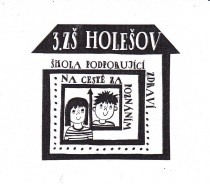  769 01  Holešov, Družby 329IČO: 70841471, 573 503 140, e-mail: kancelar@3zshol.cz, www.3zshol.czŽádám Vás  o uvolnění syna/dcery ………………………………………třída…………….z vyučování dne ………………… od …………………..  do……………………. z důvodu ………………………………………………………………………………….…..V uvedené době  přebírám za dítě plnou odpovědnost. Datum a podpis zákonného zástupce:	………………………………………………….--------------------------------------------------------------------------------------------------------------3. Základní škola Holešov 769 01  Holešov, Družby 329IČO: 70841471, 573 503 140, e-mail: kancelar@3zshol.cz, www.3zshol.cz Žádám Vás  o uvolnění syna/dcery …………………....…………… třída…………………z vyučování dne ………………… od …………………..  do……………………. z důvodu ……………………………………………………………………………………..V uvedené době  přebírám za dítě plnou odpovědnost. Datum a podpis zákonného zástupce:	………………………………………………….